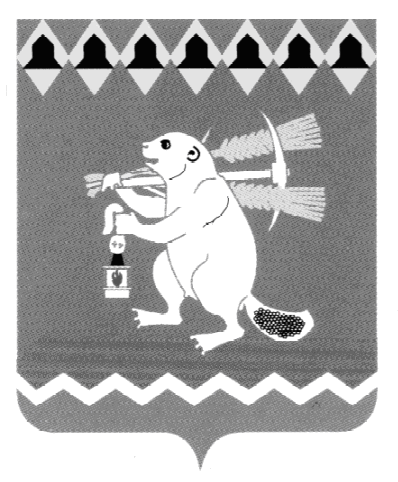 Администрация Артемовского городского округа ПОСТАНОВЛЕНИЕот 11.12.2018                                                                                   № 1336-ПАОб утверждении  Плана  проведенияАдминистрацией Артемовского городского округа проверок соблюдения заказчиками требований законодательства при осуществлении закупок товаров, работ, услуг для обеспечения муниципальных нужд на 1-е полугодие 2019 года          В   соответствии   со   статьей  99  Федерального  закона   от  05 апреля 2013 года № 44-ФЗ  «О контрактной системе в сфере закупок товаров, работ, услуг для обеспечения государственных и муниципальных нужд», Положением об осуществлении закупок товаров, работ и услуг для обеспечения муниципальных нужд Артемовского городского округа, принятым решением Думы Артемовского городского округа от 26.12.2013   № 410, руководствуясь статьями 30, 31 Устава Артемовского городского округа,ПОСТАНОВЛЯЮ:           1. Утвердить  План проведения Администрацией Артемовского городского округа проверок соблюдения заказчиками требований законодательства при осуществлении закупок товаров, работ, услуг для обеспечения муниципальных нужд на 1-е полугодие 2019 года  (Приложение).   2. Разместить  настоящее постановление на официальном сайте Артемовского городского округа в информационно-телекоммуникационной сети  «Интернет».   3. Контроль за исполнением постановления оставляю за собой.Глава Артемовского городского округа                                   А. В. СамочерновПриложение к постановлению Администрации Артемовского городского округа                                                      от 11.12.2018 № 1336-ПА                                                                      П Л А Нпроведения Администрацией Артемовского городскогоокруга проверок соблюдения заказчиками требований законодательства  при осуществлении закупок товаров, работ, услуг для обеспечения муниципальных нужд на 1-е полугодие 2019 годаИсполнитель  Собина Т. А.тел.: 142№ ппНаименование субъекта проверкиИНН субъекта проверкиАдрес местонахождениясубъекта проверкиЦель проверкиМесяц начала проведе-ния проверки1Территориаль-ный орган местного самоуправления поселка Красногвардей-ский6602001789 623770,  Свердловская область, Артемовский район,             п. Красногвар-дейский,  ул. Некрасова, д. 1предупреждение и выявление нарушений законодательства Российской Федерации в сфере осуществления закупок товаров, работ, услугфевраль 2019 года2Управление образования Артемовского городского округа6602003578623780, Свердловская область, г. Артемовский, ул. Комсомольская, д. 18предупреждение и выявление нарушений законодательства Российской Федерации в сфере осуществления закупок товаров, работ, услугмарт 2019 года3Территориаль-ный орган местного самоуправления села Лебёдкино с подведомст-венной территорией населенных пунктов: поселок Боровской, село Антоново, село Бичур6602002782623780, Свердловская область, Артемовский район, с. Лебёдкино, ул. Гагарина, д. 1предупреждение и выявление нарушений законодательства Российской Федерации в сфере осуществления закупок товаров, работ, услугапрель2019года4Управление по городскому хозяйству и жилью Администрации Артемовского городского округа6677001715623780, Свердловская область, г. Артемовский, пл. Советов, д. 3предупреждение и выявление нарушений законодательства Российской Федерации в сфере осуществления закупок товаров, работ, услугмай2019года5Муниципальное бюджетное учреждение Артемовского городского округа «Физкультурно-оздоровитель-ный центр «Сигнал»6602009548623780, Свердловская область, г. Артемовский, ул. Пригородная, д. 2Бпредупреждение и выявление нарушений законодательства Российской Федерации в сфере осуществления закупок товаров, работ, услугиюнь2019года 